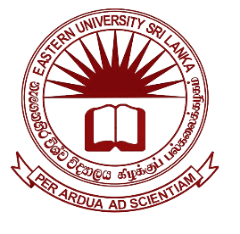 fpof;Fg; gy;fiyf;fofk;> ,yq;ifgl;lg;gpd; fw;iffs; gPlk;KJkhzpf; fw;if newp - 2024/2025Master of Arts (M.A) - 2024/2025fpof;Fg; gy;fiyf;fof gl;lg;gpd; fw;iffs; gPlj;jpd; KJkhzpf; fw;if (jkpo;> Ez;fiy> ehlfKk; muq;fpaYk; kw;Wk; Gtpapay;) newpf;fhd tpz;zg;gq;fs; jFjp tha;e;jtu;fsplkpUe;J Nfhug;gLfpd;wd. mDkjpf;fhd jifikfs; :mq;fPfupf;fg;gl;l gy;fiyf;fofk; my;yJ cau;fy;tp epWtdnkhd;wpy; tpz;zg;gpf;Fk; ghlj;jpy; ngwg;gl;l rpwg;Gf; fiykhzpg;gl;lk; my;yJ>mq;fPfupf;fg;gl;l gy;fiyf;fofk; my;yJ cau;fy;tp epWtdnkhd;wpy; ngwg;gl;l tpz;zg;gpf;Fk; ghlj;ij cs;slf;fpa tFg;Gr; rpj;jpAldhd nghJf; fiykhzpg;gl;lk;. Fwpg;G : tpz;zg;gpf;Fk; ghlj;ij cs;slf;fpa nghJfiykhzpg; gl;lj;jpy; tFg;Gr;rpj;jp ,y;yhjtu;fs; gl;lg;gpd; fw;iffs; gPlj;jpdhy; elhj;jg;gLk; jFjpfhz; guPl;irapy; rpj;jp ngw Ntz;Lk;. njupT Kiw	    : jFjpfhz; guPl;irAk;> Neu;Kfg; guPl;irAk;ghlnewpf;fl;lzk;	    : &gh 170>000.00 fhyk; 		    : 1 tUlk; (KO Neuf; fw;if newp)tpz;zg;g KbTj;jpfjp : 31.08.2024nkhop %yk; 	    : jkpo; / Mq;fpyk;Fwpg;G : Gtpapay; ghl newp khj;jpuk; jkpo; nkhop %yKk;> Mq;fpy nkhop %yKk; fw;gpf;fg;gLk;. gpd;tUk; G+u;j;jp nra;ag;gl;l tpz;zg;gg;gbtj;Jld; &.3000.00 I epjpahsu; fpof;Fg; gy;fiyf;fofj;jpd; fzf;fpyf;fk; 227100190000390 kf;fs; tq;fp nrq;fybapy; itg;gpypl;L mjd; gw;Wr;rPl;Lld; 9” X  6” msTila &gh 110.00 ,w;fhd Kj;jpiu xl;lg;gl;L Ra tpyhrkplg;gl;l fbj ciwiaAk; ,izj;J G+u;j;jp nra;ag;gl;l tpz;zg;gbtq;fs; rpNu];l cjtpg; gjpthsu; / gl;lg;gpd;  fw;iffs; gPlk; > fpof;Fg; gy;fiyf;fofk;> ,yq;if> te;jhW%iy> nrq;fyb vDk; Kftupf;F 31.08.2024 ,w;F Kd;du; fpilf;ff; $bajhf mDg;gp itf;fg;gly; Ntz;Lk;. Nkyjpf tpguq;fSf;Fk;> tpz;zg;g gbtq;fis jutpwf;fk; nra;tjw;Fk; fpof;Fg; gy;fiyf;fofk;> gl;lg;gpd; fw;iffs; gPl ,izaj;jsj;jpid ghu;itaplTk;. (http:/www.esn.ac.lk )  gjpthsu;,fpof;Fg; gy;fiyf;fofk;> ,yq;if> te;jhW%iy>nrq;fyb. 